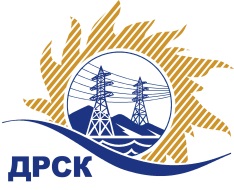 Акционерное Общество«Дальневосточная распределительная сетевая  компания»Протокол № 644/УКС-ВПЗаседания закупочной комиссии по выбору победителя по открытому запросу цен на право заключения договора на выполнение работ на выполнение работ «Мероприятия по строительству и реконструкции электрических сетей до 10 кВ для технологического присоединения потребителей (в том числе ПИР) на территории филиала «Приморские ЭС» (автодорога Сокольчи-Валентин)», закупка 2148 р. 2.1.1 ГКПЗ 2017ПРИСУТСТВОВАЛИ: члены постоянно действующей Закупочной комиссии АО «ДРСК»  1-го уровня.ВОПРОСЫ, ВЫНОСИМЫЕ НА РАССМОТРЕНИЕ ЗАКУПОЧНОЙ КОМИССИИ: О  рассмотрении результатов оценки заявок Участников.О признании заявок соответствующими условиям Документации о закупкеОб итоговой ранжировке заявокО выборе победителя открытого запроса цен.РЕШИЛИ:По вопросу № 1:Признать объем полученной информации достаточным для принятия решения.Принять цены, полученные на процедуре вскрытия конвертов с заявками участников.По вопросу № 2:1. Признать заявки АО "ВСЭСС" ИНН/КПП 2702011141/272501001 ОГРН 1022701403944, ООО "ТЕХЦЕНТР" ИНН/КПП 2539057716/253901001 ОГРН 1032502131056 соответствующими условиям Документации о закупке и принять их к дальнейшему рассмотрению.По вопросу № 3:Утвердить итоговую ранжировку заявок:По вопросу № 4:1. Признать победителем открытого запроса цен на право заключение Договора на выполнение работ «Мероприятия по строительству и реконструкции электрических сетей до 10 кВ для технологического присоединения потребителей (в том числе ПИР) на территории филиала «Приморские ЭС» (автодорога Сокольчи-Валентин)»,  участника, занявшего первое место в итоговой ранжировке по степени предпочтительности для Заказчика АО "ВСЭСС" ИНН/КПП 2702011141/272501001 ОГРН 1022701403944 на условиях: стоимость заявки 1 082 178.00 руб. без учета НДС (1 276 970.04 руб. с учетом НДС). Срок выполнения работ: с момента заключения договора до 27.01.2018г . Условия оплаты: расчет за каждый выполненный этап работ производится в течение 30 (тридцати) календарных дней с даты подписания справки о стоимости  выполненных работ КС-3. Гарантийные обязательства: на своевременное и качественное выполнение работ, а так же на устранение дефектов, возникших по вине Подрядчика в течение 36 месяцев с момента приемки выполненных работ.Исп. Коротаева Т.В.(4162)397-205Благовещенск ЕИС № 31705544667«16» октября  2017 г.№Наименование участника закупкиСтоимость заявки на участие в запросе цен1АО "ВСЭСС" 
ИНН/КПП 2702011141/272501001 
ОГРН 10227014039441 082 178.00 руб. без учета НДС1 276 970.04 руб. с учетом НДС2ООО "ТЕХЦЕНТР" 
ИНН/КПП 2539057716/253901001 
ОГРН 10325021310561 300 000.00 руб. без учета НДС1 534 000.00 руб. с учетом НДСМесто в итоговой ранжировкеНаименование участника закупкиЦена заявки на участие в закупке, руб. без учета НДССтрана происхождения1 местоАО "ВСЭСС" 
ИНН/КПП 2702011141/272501001 
ОГРН 10227014039441 082 178.00РФ2 местоООО "ТЕХЦЕНТР" 
ИНН/КПП 2539057716/253901001 
ОГРН 10325021310561 300 000.00РФСекретарь комиссии ______________________М.Г. Елисеева